Осеннее развлечениедля детей раннего возраста 2-3 лет группы «Ромашка»Осень: Посмотрите, дети, как красиво в осеннем лесу! На деревьях разноцветные листочки – и желтые, и красные.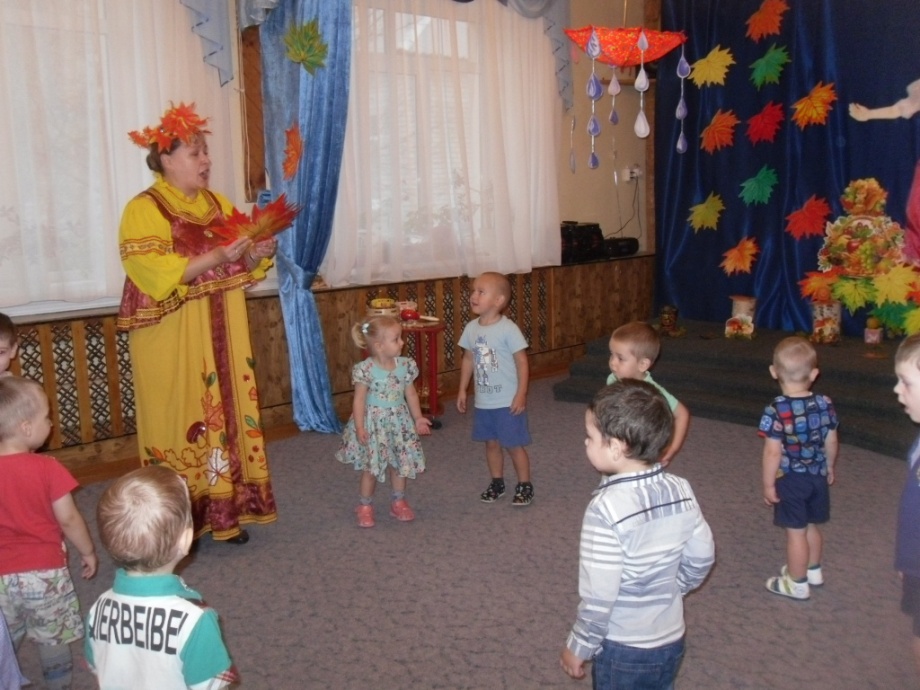 Осень, осень, листопад! Желтым цветом убран сад.И надолго птичьи стаи, в край далекий улетают.Небо тучами покрыто, вся земля дождем умыта.Прислушивается    Кто-то громко так пыхтит?                                 Шумно-шумно так сопит?                                 Да, это Ёжик – ни головы, ни ножек! 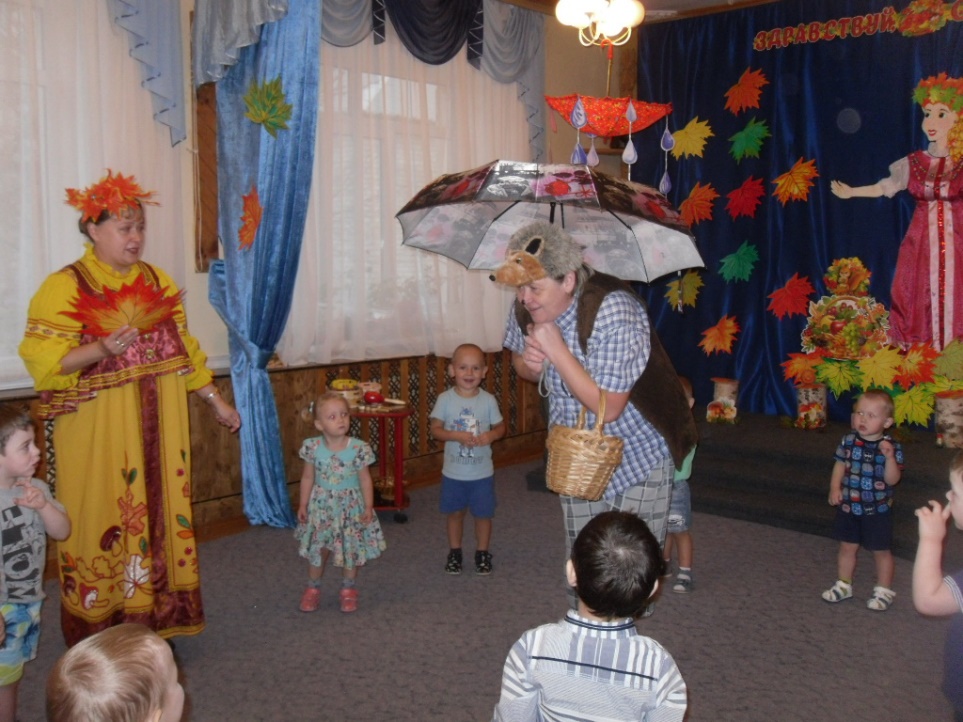 Ёжик: Ой, ой, ой. Я весь промок прямо с головы до ног!             Здравствуйте, ребятишки, девчонки и мальчишки.Осень: Здравствуй, ежик. Ребята, давайте поздороваемся с ежиком (дети здороваются). Скажи, ежик, неужели на улице дождик идет?Ёжик: Идет, идет, погулять мне не дает!Осень: Какой у тебя красивый зонтик!Ёжик: Зонтик я принёс ребятам, 
             Чтоб развлечь их так, как надо! 
             Дождик капает, скорей,
             Под зонтик прячьтесь все быстрей.ИГРА «СОЛНЫШКО И ДОЖДИК»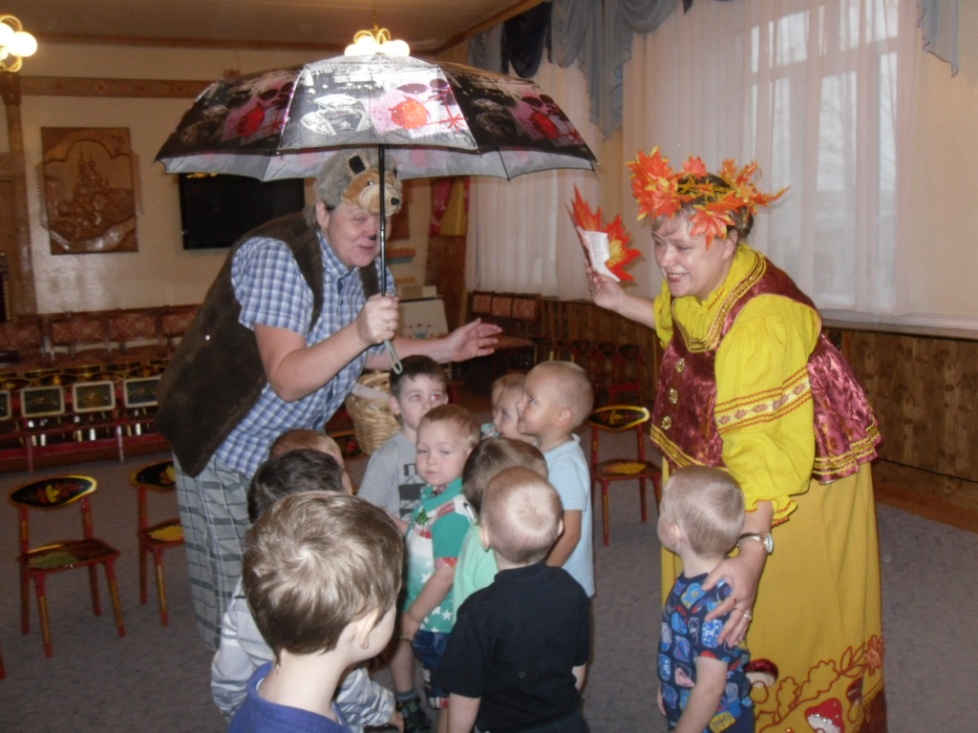 Осень: Ёжик, а наши ребята песенку про осень споют.Ёжик: Как здорово! Песня «Дует, дует ветер..»Ёжик:       Как красиво в нашем зале!                   В гости осень вы позвали.                   Как здесь много листьев разных ,                   Жёлтых, золотых и красных.                   Листьев целые охапки на дорожке, на траве…                   Я собрал букет осенний на забаву детворе.(отдает листья в корзиночке Осени)Осень:   Листочки разноцветные в ручки мы возьмём,                Весело попляшем и песенку споём.ТАНЕЦ «Покачайся надо мной…»В конце песни-танца ведущий с детьми произносят : « Листопад , листопад! Листья желтые летят!», подбрасывают листочки вверх . Ёжик: Какой красивый ковер из листиков!             А из них можно сделать теплую постельку на зиму!            Только мне одному не справиться, ведь их так много!Осень: Не печалься, ежик, наши детки помогут тебе их собрать.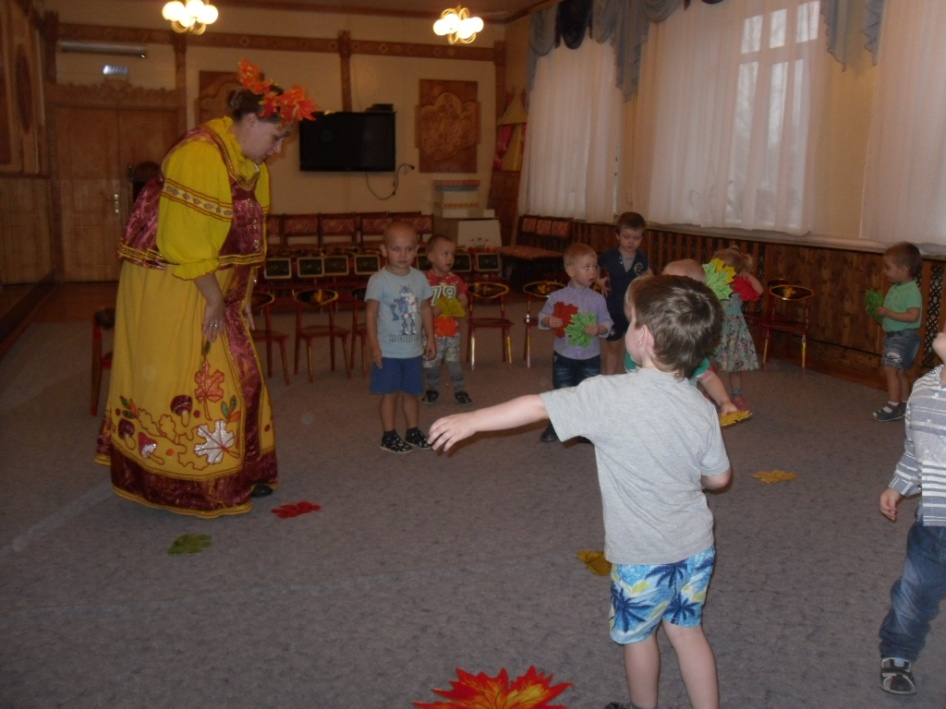 Осень: (рассыпает пол залу грибочки) Дождь прошёл, и под пенёчком
Быстро выросли грибочки! 
Вы, ребята, выходите.
Ежику грибочки соберите!ИГРА «СОБЕРИ ГРИБЫ»Осень: Все грибочки мы собрали, и нисколько не устали.Ёжик: Спасибо вам, много грибочков набрали. Буду жить - не тужить, и грибочки сторожить. (садится у дерева на пенек)Осень: Какой хитрый! А мы ещё с тобой поиграть хотим!Ёжик: Тогда инструменты разбирайте, будем весело играть!Игра «Шумовой оркестр»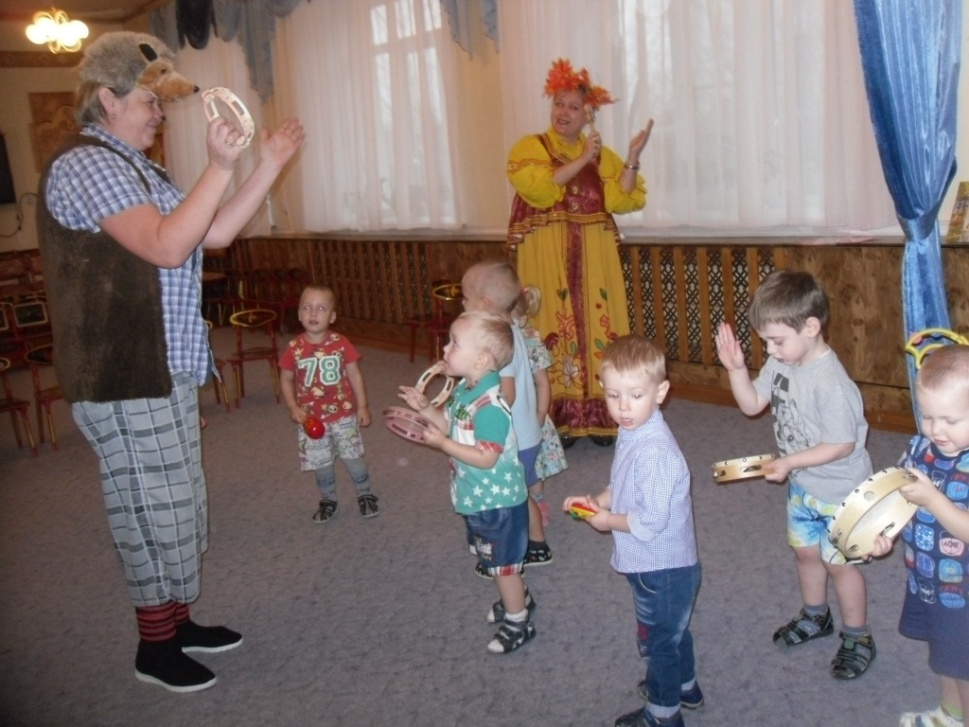 Еж:       Мои милые друзья, удивить хочу вас я!        Я вчера по лесу шёл и под ёлкой гриб нашёл!Этот гриб такой большой, он волшебный, не простой!Шляпка у него блестит. Чем же нас он угостит?Шляпку мы с гриба снимаем, что внутри, сейчас узнаем!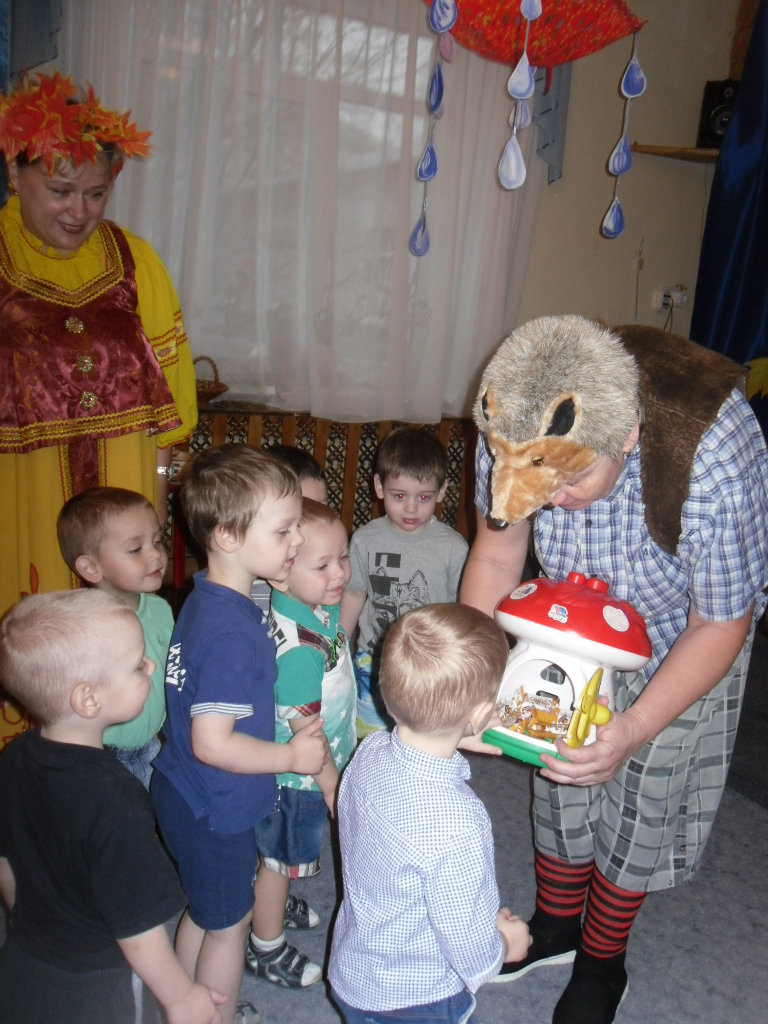 Вы плясали, песни пели, Веселились от души,               Угощенье получите, дорогие малыши!Ведущая: Здесь для всех, ребятки, от ёжика подарки!Ёжик: Извините, вы Ежа, мне ежат кормить пора,Надо к ним скорей бежать, пока не начали пищать!До свидания, друзья! (Уходит)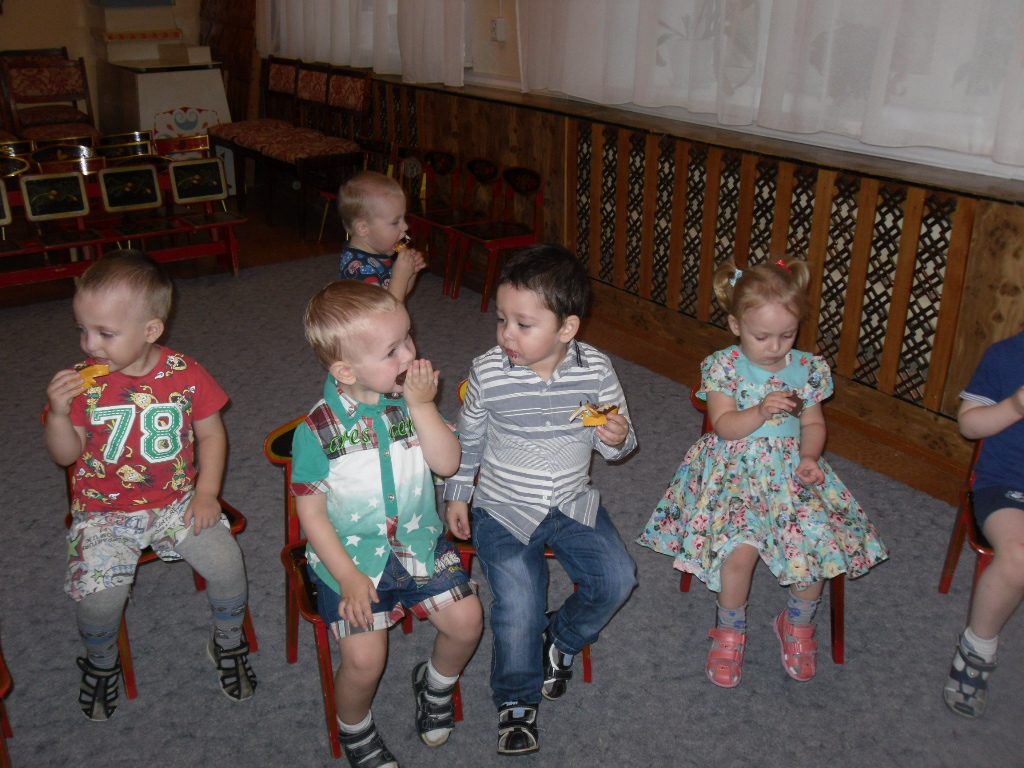 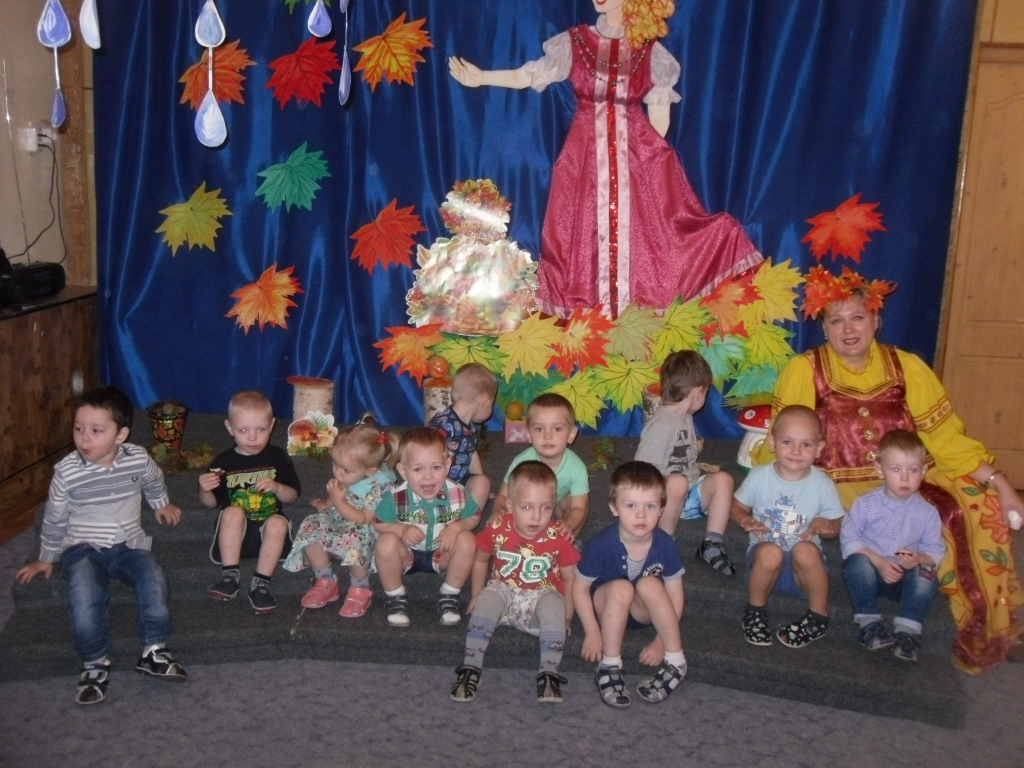 Сценарий составила: Е.Ю. Терехова